организира в периода 4 юни 2021 г. – 7 юни 2021 г.МЕЖДУНАРОДНА ЛЯТНА АКАДЕМИЯ ПО ЛИДЕРСТВО “ИЗГРАЖДАНЕТО НА ЛИДЕРИ – НАЦИОНАЛЕН ПРИОРИТЕТ НА ДЪРЖАВАТА”курортен комплекс „Св. Св. Константин и Елена“с лектори:г-н Румен Радев – Президент на Република БългарияН.П. Флоранс Робин - Посланик на Република Франция проф. д.пс.н. Анатолий Занковский – Руска академия на наукитед-р Хван Канг – Република Южна Кореяг-н Владимир Бронфенбренер – Израелг-н Георги Първанов – Президент на Република България - мандати 2002 г. – 2012 г.очакваме потвърждение на участието на:г-н Петър Стоянов – Президент на Република България - мандат 1997 г. – 2002 г.г-н Росен Плевнелиев – Президент на Република България - мандат 2012 г. – 2017 г.в дискусията на Академията са поканени:г-н Бойко Борисов – ПП „ГЕРБ“ г-жа Корнелия Нинова – ПП „Българска социалистическа партия“г-н Станислав Трифонов – ПП „Има такъв народ“г-н Мустафа Карадайъ – ПП „Движение за права и свободи“г-н Христо Иванов – ПП „Да, България“г-н Ивайло Мирчев – ПП „Да, България“г-жа Мая Манолова – коалиция „Изправи се! Мутри вън!“В Академията могат да се включат студенти и докторанти с изявени интереси в областта на лидерството, мениджмънта и поведенческите подходи в управлението. Международната лятна академия предлага обучение, насочено към изграждане на лидери от нов тип, вдъхновяващи с:държавническо мислене; ценности, обединяващи обществото към постигане на значими национални каузи;устойчиво във времето визионерство; умения за трансформиране на специализираното познание в реални резултати;иновативни идеи за придаване на добавена стойност в полза на обществените групи;способности за генериране на ефективно и национално отговорно лидерско поведение.Такса участие: 270 лева* В таксата за участие са включени: настаняване в хотел „Иванчов хан“ – к. к. „Св. Св. Константин и Елена“ (https://hanat-bg.com/bg/) – три нощувки в двойна стая, пълен храноден (в т. ч.: вечери с богата музикално-артистична програма) и Сертификат от обучението в Международна лятна академия по лидерство. Таксата се внася по банковата сметка на Висше училище по телекомуникации и пощи:BANK: BULGARIAN NATIONAL BANK IBAN: BG41BNBG96613100122701  BIC: BNBGBGSDБрой места: 30Краен срок за записване: 10 май 2021 г.За повече информация:  +359 882 949 765        k.parvanova@utp.bg След потвърждението на всички поканени гости, на всеки участник в Международната лятна академия по лидерство ще бъде изпратена програма.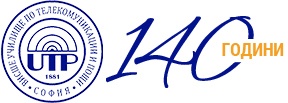 Висше училище по телекомуникации и пощиПод патронажа на президента на Република България г-н Румен РадевПод патронажа на президента на Република България г-н Румен Радев